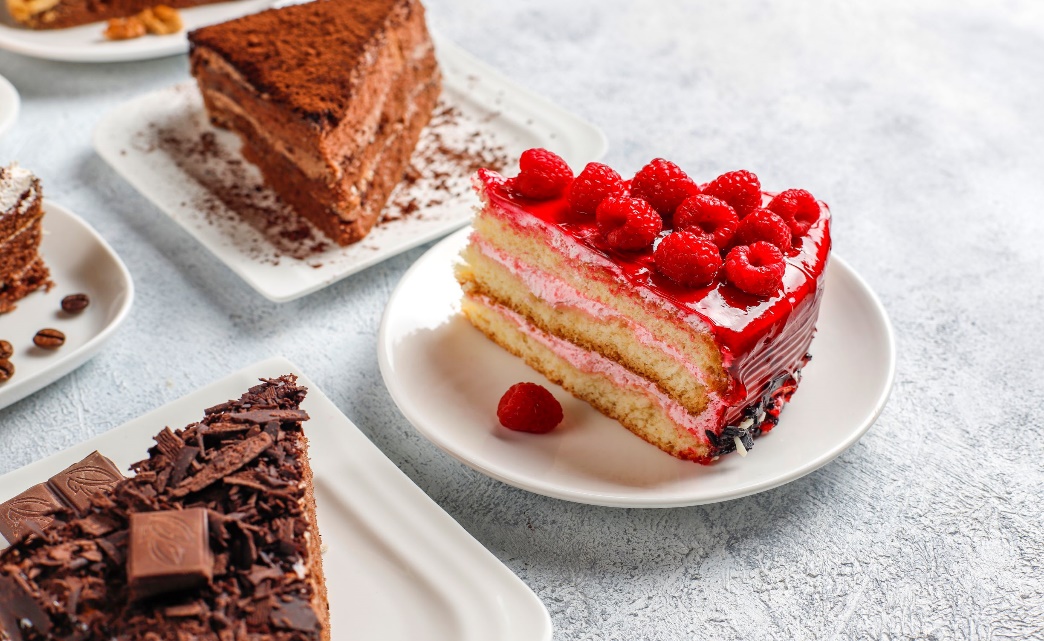 Menu 200DescriptionMenu 400DescriptionMenu 4DescriptionMenu 4DescriptionMenu 4Description